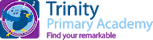 Job DescriptionJob Title:	Administrative Officer 		Hours of work: 	35hrs per week, 40 weeks per year        Reports to:		Principal	Purpose of the Role:To provide a professional and comprehensive reception service and administrative support to the Academy.To promote and adhere to the Trust’s values to be unusually brave, discover what’s possible, push the limits and be big hearted.Responsibilities:Daily AdministrationHelp to maintain customer relations at a level which enhances the reputation of the academy and AETReceive and welcome visitors and advise staff on arrivalAssist as necessary to maximise visitors comfort whilst they are in the reception areaTo answer all incoming calls and handle caller’s enquiries promptly, taking messages as requiredReceive delivery of incoming mail and goods and redistributed as necessaryResponsibility for school emails and the management of the school calendarOperate the Academy Management System recording attendance and lunches, auditing, updating and reporting as requiredCo-ordinate admission and exits of new children and staff.Write, send and post communications as requiredArrange bookings of events, supply staff and lettings as necessaryProvide secretarial and administrative support to the PrincipalTake minutes for meetings when requiredUpload communications to the website and Governors’ documents to the Governors’ portalMaintain and update the school website, twitter and GroupCallCoordinate and manage the after school clubsSafeguardingEnsure that all safeguarding procedures and processes are followed by all visitorsGeneral Duties Attend relevant training and meetings as requiredRespect confidentiality at all timesParticipate in the performance and development review process, taking personal responsibility for identification of learning, development and training opportunities in discussion with line managerUnderstand and apply academy policies and proceduresContribute to the overall ethos/work/aims of the academyComply with individual responsibilities, in accordance with the role, for health & safety in the workplaceEnsure that all duties and services provided are in accordance with the academy’s Equal Opportunities PolicyThe post-holder is also required to undertake such other duties and training as may be required by or on behalf of Academies Enterprise Trust provided that they are consistent with the nature of the post. This job description is a guide to the duties the post holder will be expected to undertake. It is not intended to be exhaustive or exclusive and will be subject to change as working requirements dictate and to meet the organisational requirements of Academies Enterprise Trust.Employee value proposition:We passionately believe that every child can discover their own remarkable life. It’s what motivates us around here. We know this vision requires something extra. Which is why at AET, you’ll find more. More opportunities, so you can forge your own path. More care and support, so you can prioritise what matters most. More purpose, for you and for the children we’re inspiring. Come inspire their remarkable with us.Our values: The post holder will be expected to operate in line with our values which are:Be unusually braveDiscover what’s possiblePush the limitsBe big hearted Other clauses:The above responsibilities are subject to the general duties and responsibilities contained in the statement of Conditions of EmploymentThis job description allocates duties and responsibilities but does not direct the particular amount of time to be spent on carrying them out and no part of it may be so construed. The job description is not necessarily a comprehensive definition of the post.  It will be reviewed at least once a year and it may be subject to modification or amendment at any time after consultation with the holder of the post.This job description may be varied to meet the changing demands of the Academies Enterprise Trust at the reasonable discretion of the Principal.This job description does not form part of the contract of employment.  It describes the way the post holder is expected and required to perform and complete the particular duties as set out in the foregoing.Postholder may deal with sensitive material and should maintain confidentiality in all Academy related mattersPerson SpecificationJob Title:	Administrative Officer General headingDetailEssential requirements:QualificationsQualifications required for the roleExcellent written and spoken English skills GCSE English or equivalentGCSE Maths or equivalentSuccessful experience of administrative work and dealings with childrenKnowledge/ExperienceSpecific knowledge/experience required for the roleHigh standard of written English, including good technical skillsWorking knowledge of appropriate school policies and proceduresAbility to write concise and clear letters, messages and reports which communicate a positive and professional toneExcellent organisational skillsUnderstand the importance of Health & SafetyUnderstand and implement the academy’s Safeguarding and Child Protection policies and proceduresUnderstand procedures and legislation relating to confidentiality and apply themSkillsAbility to maintain a professional and helpful relationship with visitors to the academyAbility to use word, excel and wide range of financial and administrative IT packagesAbility to learn new systems and technologies quicklyHigh standard of spoken English, including correct use of grammarUnderstand and implement the academy’s behaviour policies and proceduresAbility to exchange complex verbal information clearly and sensitivelyUnderstand and implement the academy policies of Health and Safety, First Aid and Administering Medication policiesAbility to make decisions Ability to make a distinctive contribution to the work of a teamAbility to remain calm under pressureAbility to be flexibleAbility to plan and manage own time effectivelyAbility to resolve complex problems independentlyPersonal CharacteristicsBehavioursAbility to manage difficult or controversial exchanges, questioning and challenging where appropriateSeek support to overcome communication barriers with children and adultsEstablish effective professional relationships with those working in and with the academyAbility to establish rapport and respectful and trusting relationships with all staff, Governors and children.Contribute to the development and implementation of effective systems to share and safeguard information and suggest ways to improve.Demonstrate a commitment to equalityDemonstrate a clear commitment to develop and learn in the roleAbility to effectively evaluate own performanceAbility to transfer new knowledge to the workplaceSpecial RequirementsSuccessful candidate will be subject to an enhanced Disclosure and Barring Service CheckRight to work in the UKEvidence of a commitment to promoting the welfare and safeguarding of children and young peopleAbility to travel as required